Corrections : Lundi 15 juin 2020Grammaire :Je place les mots suivants dans le tableau. 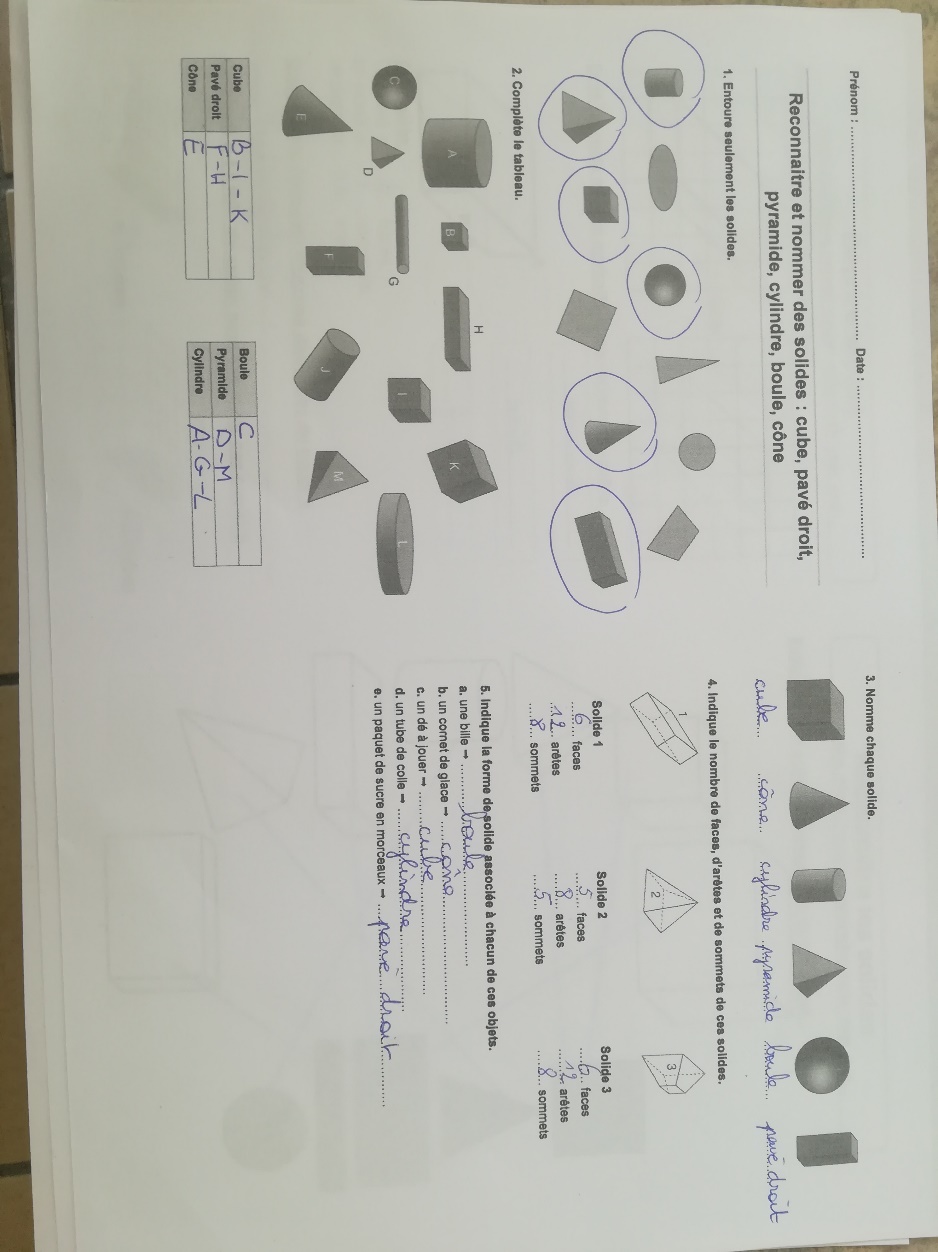 Géométrie :Problème :150 x 18 = 27 000       La masse totale de confiture est de 27 000g. Corrections : Mardi 9 juin 2020Calcul mental : Calculer mentalement des quotients ? n°2❶ En 48 combien de x 6?=8❷En 25, combien de x 5?=5 ❸ En 16, combien de X 4?=4 ❹ En 36, combien de x 4?=9❺ En 42, combien de x 7 ?=6 ❻ En 70, combien de x 7?=10  ❼En 27, combien de x 9 ?=3 ❽ En 54, combien de x 9?=6 ❾ En 63, combien de x 7?=9  ❿ En 81, combien de x 9?=9Problème  :    2 055 – 1 637 = 418                418 enfants ont assisté au concert. Orthographe : 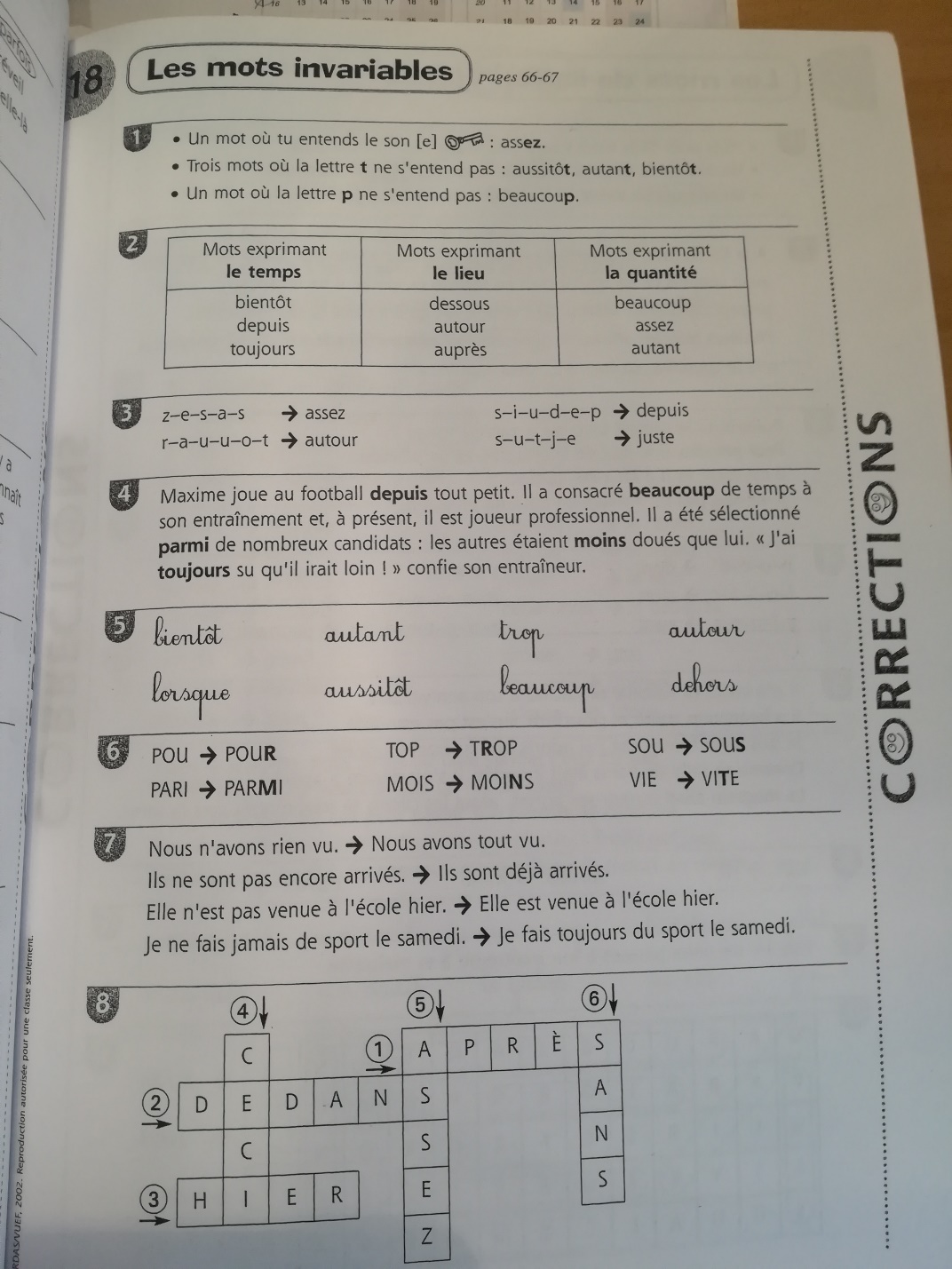 Grammaire :Réécris les phrases suivantes en conjuguant les verbes entre parenthèses au présent, au futur et à l’imparfait.P- Nous finissons notre déjeuner et nous lavons, nous débarrassons notre table.F- Nous finirons notre déjeuner et nous laverons, nous débarrasserons notre table.IMP - Nous finissions notre déjeuner et nous lavions, nous débarrassions notre table.P- Vous regardez le film puis vous rentrez chez vous. F- Vous regarderez le film puis vous rentrerez chez vous.IMP - Vous regardiez le film puis vous rentriez chez vous.Géométrie : 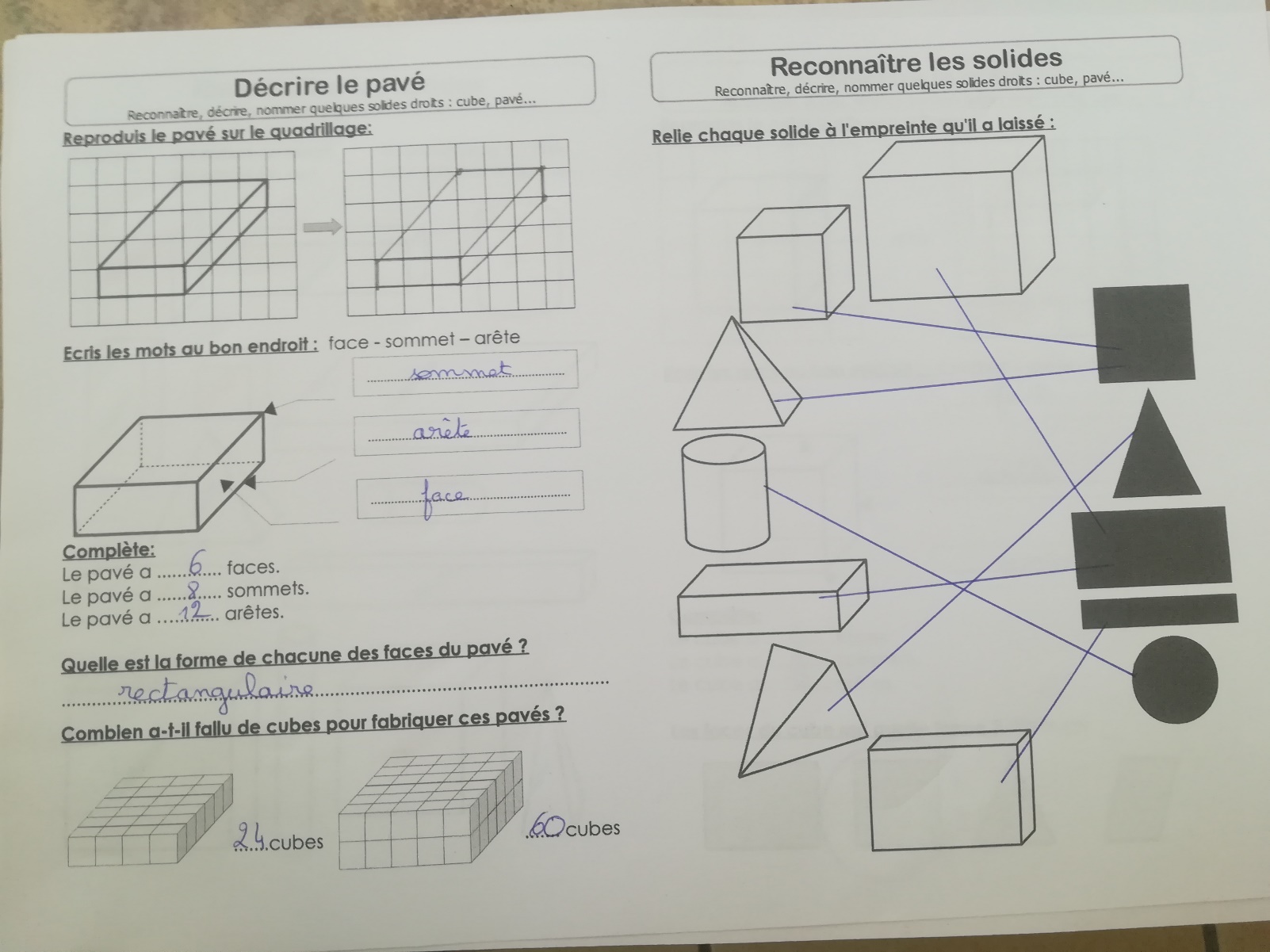 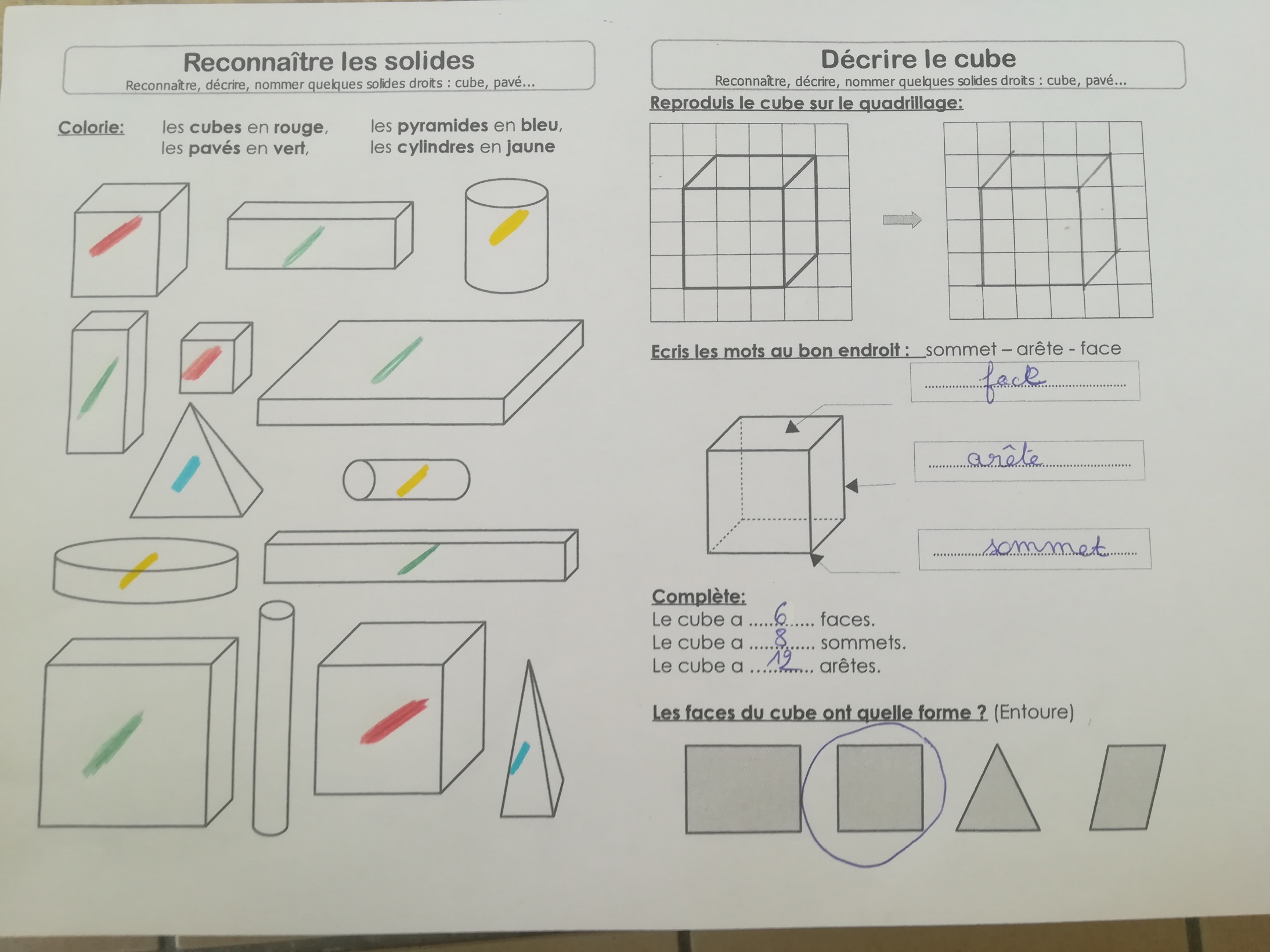 Lecture : p3-4 à faire vérifier par un adulteDéterminantNomVerbeAdjectifPronom personnelPrépositionvotrenosleurmaNantesTrottoirItalieGalettemarcherfinirmettreriregentiljoyeuxvertcalmeelleilsjevousavecdanssurmais